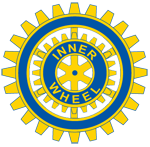 DISTRIKT 239Inner Wheel SverigeINFORMATION OM HÖSTENS KURS OM INNER WHEEL                    	 HJÄRTLIGT VÄLKOMNA.          Följande gäller i höst: Vi har inför hösten (och även till våren) planerat en heldagskurs i stället för att lägga det på två gånger. Detta förenklar för er som har lång resväg. Det ger också mer samlad tid att lära känna varandra!!Kursen är till för alla er som är nyfikna på vår organisation och vill veta mer oavsett om ni är nya eller gamla och vana Inner Wheelare. Vi träffas på Restaurang Översten på Kronprinsen i Malmö lördag 14e oktober med start kl 10, och slutar ca 16.30. Resturangen serverar lunch och kaffe till rimligt pris.Medtag Stadgar och Handbok.Till detta pass: läs igenom "Klubbar", sid 43 ff, så behöver vi inte lägga tid på noggrann genomgång av kapitlet. Anmälan sker till Ann,  på mail: ann@setton.se absolut senast en vecka innan kursens början.   Välkommen att höra av Dig om Du har önskemål och frågor om kurserna. tel. 073-644 16 11VälkomnaAnn Persson            Solveig Svensson             Gerd Lindström Lund IWC                  Ystad IWC	    Malmö-Kirseberg IWC	